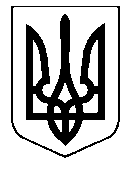 УКРАЇНАНОСІВСЬКА  МІСЬКА  РАДАНОСІВСЬКОГО  РАЙОНУ ЧЕРНІГІВСЬКОЇ  ОБЛАСТІВИКОНАВЧИЙ  КОМІТЕТР І Ш Е Н Н Я     04 квітня  2018  року  		       м. Носівка	   			№ 99Про затвердження складу адміністративної комісії при виконавчому комітеті Носівської міської ради 	Керуючись підпунктом  4 пункту  «б»  частини 1 статті 38, статтею  52 Закону України «Про місцеве самоврядування в Україні», статтею 215 Кодексу України  «Про адміністративні правопорушення»,  в зв’язку з кадровими змінами у виконавчому апараті,  виконавчий комітет міської ради вирішив:Затвердити склад адміністративної комісії при виконавчому комітеті Носівської міської ради:Голова комісії:Яловський Олександр Васильович – перший заступник міського голови з питань діяльності виконавчих органів Заступник голови комісії:               Власенко Ірина Іванівна – керуючий справами виконавчого комітету міської ради      Секретар  комісії:     Нестеренко Ірина Сергіївна  – головний спеціаліст  реєстраційного відділу виконавчого апарату міської радиЧлени комісії:Ігнатченко Олексій Миколайович  –  начальник відділу земельних відносин та екології виконавчого апарату міської радиПустовгар Ірина Іванівна – начальник служби у справах дітей міської    ради Ляшко Ірина Сергіївна – головний спеціаліст відділу житлово – комунального господарства та благоустрою виконавчого апарату міської радиЯма Світлана Семенівна – начальник відділу правового забезпечення та кадрової роботи виконавчого апарату міської ради.Затвердити Положення про адміністративну комісію при виконавчому комітеті Носівської міської ради (додається).Вважати таким, що втратило чинність рішення виконавчого комітету міської ради від 07.03. 2017 року № 71 «Про затвердження складу адміністративної комісії при виконавчому комітеті Носівської  міської ради».Контроль за виконанням даного рішення покласти на першого заступника міського голови з питань діяльності виконавчих органів Яловського О.В.      Міський голова		                                                 	В.М. Ігнатченко